                                               SERVICIUL DE ASISTENȚĂ COMUNITARĂ GOTTLOB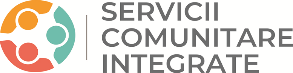                                                                      JUDEȚUL TIMIȘTitlul proiectului: Crearea și implementarea serviciilor comunitare integrate pentru combaterea sărăciei și a excluziunii sociale, POCU/375/4/22/122607PROCEDURA DE EVALUARE/ REEVALUARE A NEVOILOR INDIVIDUALE ALE BENEFICIARILORSERVICIULUI DE ASISTENȚĂ COMUNITARĂ GOTTLOBScopul procedurii de evaluare este de identificare a nevoilor specifice ale beneficiarilor, în vederea acordării unor servicii centrate pe necesitățile individuale alea persoanelor.Procedura de evaluare se aplică în momentul aprobării cererii beneficiarului, de acordare a serviciilor sociale comunitare, iar procedura de reevaluare se aplică periodic pentru verificarea indeplinirii acțiunilor stipulate în planul individual de intervenție. Evaluarea este un proces complex prin care se colectează infomații cât mai complete și corecte, pornind de la evaluarea situației socio-economice, medicale, de ocupare, de locuire ale persoanei sau familiei, până la o evaluare mai complex care are ca scop identificarea unor nevoi specifice unei anumite categorii de beneficiari. Evaluarea nevoilor beneficiarilor și a situației de dificultate în care aceștia se află este realizată de către personalul de specialitate din cadrul serviciului, membrii echipei comunitare integrate și anume asistent social, asistent medical comunitar, consilier școlar, mediator școlar și coordonatorul echipei. În funcție de situația particulară a fiecărui beneficiar, la evaluarea acestuia se va ține cont de orice altă evaluare realizată de structurile cu atribuții în evaluare complexă prevăzute de lege, precum și recomandările recomandările formulate de alte instituții (cabinet medicale, unități școlare, agenții de ocupare etc).Beneficiarului i se aduce la cunoștință necesitatea de a se implica active în activitatea de evaluare și de a furniza informații reale evaluatorilor.Se vor atașa documente doveditoare, care stau la baza evaluării nevoilor. În urma evaluării realizate, se va institui un plan de intervenție individual, în care sunt cuprinse acțiuni care vor duce la îmbunătățirea calității vieții beneficiarilor, iar prin procedura de reevaluare, care se va realiza periodic, se va constata evoluția situației.